Cronograma de Avaliações  Cronograma de Avaliações  Cronograma de Avaliações  Ano letivo  Série: Professora:   Avaliações AV1 (VALOR 7,0 PONTOS)Avaliações AV1 (VALOR 7,0 PONTOS)Avaliações AV1 (VALOR 7,0 PONTOS)DISCIPLINADATACONTEÚDOAtividade em folha xerografadaCapítulo 10: Quem sou eu? Capítulo 11: As fases da vida.   Páginas para estudo: 107,108,113,114 e 115Atividade em folha xerografada. Capítulo 11: De que as pessoas precisam na cidade?       Páginas para estudo: 74, 75, 78, 79, 86 e 87Atividade em folha xerografada. Capítulo 11: A passagem do tempoPáginas para estudo: 51 a 5730/10/2020Atividade em folha xerografadaCapítulo 10 e capítulo 11. Conteúdos. Simetria e multiplicaçãoPáginas para estudo: Páginas 148 a 162 e caderno.Atividade em folha xerografadaLeitura e interpretação; Emprego do X ou CH;Plural e singular e notícias.Material para estudo: CadernoLer é uma aventura fichas 24, 25 e 26 – 3 pontosInglês28/10/2020The Weather. Representar 7 The Weather (condições climáticas) com recortes, fotografias ou desenhos, escrever os climas 3 vezes em inglês.Arte R19 a 23/10/2020Atividade em folha xerografadaCapítulo 13: Brincadeiras de criançasEnsino Religioso19 a 23/10/2020Atividade no livro.Página 80Participação nas aulas síncronas e aulas na plataformaAvaliações AV2 (VALOR 10,0 PONTOS)Avaliações AV2 (VALOR 10,0 PONTOS)Avaliações AV2 (VALOR 10,0 PONTOS)DISCIPLINADATACONTEÚDOAtividade em folha xerografadaCapítulo 12: Conhecendo meu corpo;Capítulo 13: com saúde, tudo vai bem!Páginas para estudo: 119,120,123,124,131,132,133 e 134.Atividade em folha xerografadaCapítulo 12: Energia elétrica para todosPáginas para estudo: 90 a 94 – 99,100 e 102Capítulo 13: Bem-estar nas ruas da cidadeAtividade em folha xerografada Capítulo 12: A tecnologia ao longo do tempoCapítulo 13: A comunicação na históriaPáginas de estudo 66,67,68,69 e 70.Atividade em folha xerografada Leitura e interpretação;Tempos verbais (pretérito, presente e futuro);Uso do GUE, GUI e G;Carta Material para estudo: CadernoAtividade em folha xerografada Capítulo 10 e capítulo 11. Conteúdos. Dobro e triplo e experimentos com divisão.Páginas para estudo: 166 a 171 e 177 a 180.25/11/2020- Numbers (14 - 29) – Págs.62.- Parts of the body – Págs.63, 66 e 67. - The Weather – Págs.65, 72 e 73.MúsicaAtividade da p. 64 do livro didático - (percepção auditiva e timbrística dos sopros de madeira) - prática em sala de aula sob a supervisão e observação da professora.Ed. FísicaDurante o bimestreParticipação nas aulas zoom.Ensino Religioso16 a 20/11Atividade em folha xerografadaPáginas de estudo: 70 a 75.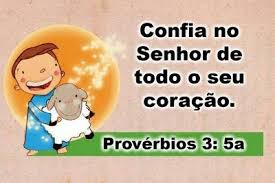 